Об утверждении целевой программы«Развитие физической культуры и спорта в  Атнарском сельском поселении на 2016 – 2020годы»              В  соответствия  Федерального закона от 29.06.2015 №204 –ФЗ «О внесении изменении в Федеральный закон « О физической культуре и спорте в Российской Федерации» и отдельные законодательные акты Российской Федерации», Устава Атнарского сельского поселения Красночетайского района Чувашской Республики администрация Атнарского сельского поселения  Красночетайского района Чувашской Республики постановляет:Утвердить прилагаемую целевую программу «Развитие физической культуры и спорта в  Атнарском сельском поселении на 2016 – 2020годы».Настоящее постановление вступает в силу со дня его официального опубликования в информационном издании  «Вестник Атнарского сельского поселения».  Глава администрации Атнарского сельского поселения                                 А.Н.КузнецовИсп. Наумова А.А.2-16-74 Целевая программа 
"Развитие физической культуры и спорта в  Атнарском сельском поселении Красночетайского района на 2016-2020годы"Паспорт ПрограммыВведение    Целевая программа "Развитие физической культуры и спорта в  Атнарском сельском поселении Красночетайском районе на 2016-2020 годы" (далее - Программа) разработана в соответствии с Федеральный закон от 4 декабря    . N 329-ФЗ «О физической культуре и спорте в Российской Федерации», постановления Правительства           Российской Федерации от 11 января  . N 7 «О федеральной целевой программе "Развитие физической культуры и спорта в Российской Федерации на  2006-2015 годы»,  закона  Чувашской Республики от 27  июня . N 31  «О физической   культуре и спорте», указа  Президента Чувашской Республики от 6 марта . N 52   «О дополнительных мерах по поддержке и развитию массового спорта в Чувашской Республике»,    республиканской целевой  программы   «Развитие Физической культуры и  спорта в Чувашской  Республике на 2010-2020 годы», Федерального  закона от 29.06.2015 №204 –ФЗ «О внесении изменении в Федеральный закон « О физической культуре и спорте в Российской Федерации» и отдельные законодательные акты Российской Федерации» и Устав Атнарского сельского поселения Красночетайского района Чувашской Республики..   Настоящая Программа является логическим продолжением и развитием целевой программы в сфере физической культуры и спорта.I. Характеристика проблемы и обоснование необходимости ее решения программными методами    Физическая культура и спорт являются составными элементами культуры личности и здорового образа жизни, значительно влияют не только на повышение физической подготовленности, улучшение здоровья, но и на поведение человека в быту, трудовом коллективе, на формирование личности и межличностных отношений.     В  Атнарском сельском поселении налажена система взаимодействия по вопросам развития физической культуры и спорта со спортивными организациями независимо от организационно-правовых форм и форм собственности.Основным показателем эффективности физкультурно-спортивной работы является охват населения систематическими занятиями физической культурой и спортом. Примером достаточно успешной работы в данном направлении являются данные, приведенные в     таблице 1.Таблица 1Доля населения  Атнарского сельского поселения Красночетайского района, систематически занимающегося физической культурой и спортом, в 2007-2011 годах, процентовСледующим важнейшим показателем эффективности физкультурно-оздоровительной работы являются наличие и доступность спортивных сооружений (табл. 2).Таблица 1(единиц)По данным за 2014 год, более 0,9 процентов работающего населения посещали физкультурно-спортивные занятия. В среднем по сельскому поселению доля работающего населения в общей численности населения, систематически занимающегося физической культурой и спортом, составляет 0,9 процентов.Существенным фактором, обусловливающим недостатки в развитии физической культуры и спорта, является отсутствие личных мотиваций, заинтересованности и потребности в физкультурных занятиях у значительной части населения. Одним из главных направлений развития физической культуры и спорта является физическое воспитание детей, подростков и молодежи, что способствует решению многих важных проблем, таких как улучшение здоровья населения, увеличение продолжительности жизни и ее качества, профилактика правонарушений и др.Успешное развитие физической культуры и спорта в  Атнарском сельском поселении в значительной мере зависит от создания системы финансирования и бюджетного планирования в данной отрасли.Активное строительство современных спортивных комплексов в районе способствует обеспечению доступности физкультурно-оздоровительных услуг для населения в сельской местности. II. Цели, задачи и сроки реализации ПрограммыОсновными целями Программы являются:развитие и удовлетворение потребностей населения сельского поселения в занятиях физической культурой и спортом;массовое приобщение различных слоев населения сельского поселения к регулярным занятиям физической культурой и спортом;создание условий для укрепления здоровья населения сельского поселения путем развития и эффективного использования инфраструктуры физической культуры и спорта;широкая пропаганда роли занятий физической культурой и спортом.Исходя из поставленных целей, а также тенденций и особенностей развития физической культуры и спорта в сельском поселении Программа предусматривает решение следующих основных задач:разработка и внедрение механизмов, позволяющих лицам с ослабленным здоровьем, лицам с ограниченными возможностями здоровья и инвалидам регулярно заниматься физической культурой и спортом;разработка и внедрение эффективной системы организации и проведения физкультурно-оздоровительных, спортивных мероприятий и соревнований;     укрепление материально-технической базы учреждений физической культуры и спорта. Целевые индикаторы и показатели эффективности реализации Программы приведены в приложении N 1.Сроки реализации Программы - 2016-2020 годы.III. Перечень программных мероприятийПредусмотренные в Программе мероприятия позволят объединить усилия, средства и координировать деятельность органов местного самоуправления, организаций и решить проблемы физической культуры и спорта в целом. Программа предусматривает следующую систему программных мероприятий:физкультурно-оздоровительная работа с населением;развитие физкультурно-спортивной работы с детьми и молодежью;развитие инфраструктуры физической культуры и спорта;совершенствование управления, организации и кадрового обеспечения физической культуры и спорта;пропаганда физической культуры и спорта.Приоритетность данных направлений связана с тем, что намеченные мероприятия дают возможность привлечь население к систематическим занятиям физической культурой и спортом, обеспечить достойное выступление спортсменов сельского поселения на районных  соревнованиях.Достижение целей и решение задач Программы осуществляются путем скоординированного выполнения комплекса взаимоувязанных по срокам, ресурсам, исполнителям и результатам мероприятий.Мероприятия Программы распределены по пяти направлениям (приложение N 2).1. разработки и утверждения муниципальных программ развития физической культуры и спорта.2. Физкультурно-оздоровительная работа с населением предусматривает:создание на базе учреждений культуры кружков и секций физкультурно-спортивной направленности;создание условий для реабилитации инвалидов средствами физической культуры и спорта;укрепление материально-спортивной базы и реконструкцию спортивных площадок по месту жительства населения, оснащение их спортивным оборудованием;проведение физкультурно-оздоровительных и спортивно-массовых мероприятий по месту жительства населения;3. Совершенствование управления, организации и кадрового обеспечения физической культуры и спорта предусматривает:содействие по подготовке и повышения квалификации организаторов физической культуры по месту жительства;4. Пропаганда физической культуры и спорта посредством:регулярное освещение через средства массовой информации тематики физкультурно-спортивной направленности.IV.  Ресурсное обеспечение ПрограммыОсновными источниками финансирования Программы являются:средства внебюджетных источников.Объем инвестиций и других расходов на реализацию Программы может ежегодно уточняться исходя из возможностей бюджетов всех уровней и внебюджетных источников.V. Механизм реализации ПрограммыМуниципальным заказчиком - координатором Программы является администрации  Атнарского сельского поселения Красночетайского района.Администрация сельского поселения принимает меры по выполнению Программы, согласованность действий по ее реализации, целевому и эффективному использованию бюджетных средств, осуществляет взаимодействие с исполнителями Программы, а также общий контроль за реализацией Программы.Исполнители мероприятий Программы ежегодно к 15 февраля до 2021 года представляют информацию о ходе реализации мероприятий Программы в администрацию сельского поселения.По окончании срока реализации Программы администрация сельского поселения до 1 марта 2021 г. представляет в Собрание депутатов сельского поселения доклад о выполнении Программы, эффективности использования финансовых средств за весь период ее реализации.VI. Оценка эффективности ПрограммыОценка эффективности реализации Программы проводится на основании следующих показателей:удельный вес населения сельского поселения, систематически занимающегося физической культурой и спортом;Эффективность реализации Программы определяется уровнем достижения показателей и индикаторов в соответствии с Методикой расчета эффективности реализации Программы (приложение N 3).В ходе реализации Программы будут продолжены  приобретение спортивного инвентаря и оборудования.Для оценки социально-экономической эффективности реализации Программы используются показатели "число дней временной нетрудоспособности по всем причинам" и "расходы на физическую культуру и спорт (в расчете на душу населения)".Выраженная тенденция к снижению среднего числа дней временной нетрудоспособности от всех причин будет свидетельствовать об эффективности реализации программных мероприятий.Мероприятия Программы направлены на рост числа граждан, регулярно занимающихся физической культурой и спортом, что приведет к увеличению расходов на физическую культуру и спорт как за счет роста расходов бюджетов всех уровней, так и за счет увеличения расходов граждан на физическую культуру и спорт (приобретение абонементов в спортивные клубы и секции, спортивной одежды и инвентаря).Рост расходов на физическую культуру и спорт (в расчете на душу населения) будет свидетельствовать об изменении отношения граждан к своему здоровью, физической культуре и спорту.Основной экономический эффект от реализации Программы выразится в сокращении расходов государства на оказание медицинской помощи и выплату пособий по временной нетрудоспособности вследствие снижения к 2021 году по сравнению с 2016 годом на 8 процентов среднего числа дней временной нетрудоспособности по всем причинам, а также в предотвращении экономического ущерба из-за недопроизводства валового внутреннего продукта, связанного с заболеваемостью, инвалидностью и смертностью населения.Приложение N 1к целевой программе«Развитие физической культуры и спорта в  Атнарском сельском поселении Красночетайского  района на 2016-2020 годы»Индикаторы
эффективности реализации целевой программы "Развитие физической культуры и спорта в  Атнарском сельском поселении Красночетайского района на 2016-2020 годы"Приложение N 2к целевой программе«Развитие физической культуры и  спорта в  Атнарском сельском поселении Красночетайского района на 2012-2016 годы»Мероприятия
целевой программы "Развитие физической культуры и спорта в  Атнарском сельском поселении Красночетайском районе на 2016-2020 годы"I. Разработка нормативных правовых актов в сфере физической культуры и спорта  II. Физкультурно-оздоровительная работа с населениемIII. Пропаганда физической культуры и спорта Приложение N3к целевой программе"Развитие физической культуры испорта в  Атнарском сельского поселенииКрасночетайского районана 2012-2016 годы"Методика 
расчета эффективности реализации целевой программы "Развитие физической культуры и спорта в  Атнарском сельского поселении Красночетайского района на 2016-2020 годы"Эффект от реализации целевой программы "Развитие физической культуры и спорта в  Атнарском сельского поселении Красночетайском районе на 2016-2020 годы" определяется на основе установленных индикаторов.1. Удельный вес населения  Атнарского сельского поселения Красночетайского района, систематически занимающегося физической культурой и спортом, процентов - показатель, рассчитываемый как отношение численности граждан, занимающихся физической культурой и спортом, к общей численности населения  Атнарского сельского поселения Красночетайского района.Источником информации являются данные, представляемые органами местного самоуправления по годовой форме федерального государственного статистического наблюдения N 1-ФК "Сведения о физической культуре и спорте", утвержденной приказом Федеральной службы государственной статистики от 11 декабря . N 309 "Об утверждении статистического инструментария для организации Минспорттуризмом России федерального статистического наблюдения за деятельностью учреждений по физической культуре и спорту".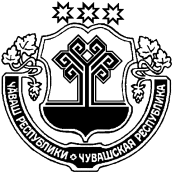 ЧĂВАШ РЕСПУБЛИКИХĔРЛĔ ЧУТАЙ  РАЙОНĚ ЧУВАШСКАЯ РЕСПУБЛИКА КРАСНОЧЕТАЙСКИЙ  РАЙОН         АТНАР ЯЛ ПОСЕЛЕНИЙĚН АДМИНИСТРАЦИĚ ЙЫШĂНУ 08.02.2016г. №13	          Атнар сали                 АДМИНИСТРАЦИЯАТНАРСКОГО  СЕЛЬСКОГОПОСЕЛЕНИЯ                   ПОСТАНОВЛЕНИЕ08.02.2016г. №13     село АтнарыНаименование Программы - целевая программа «Развитие                                                        физической культуры и спорта в                                                         Атнарском сельском поселении        Красночетайского района на 2012-2016 годы»Основание для разработки - ПрограммыФедеральный закон от 4 декабря    . N 329-ФЗ «О физической культуре и спорте в Российской Федерации»;  Постановление Правительства           Российской Федерации от 11 января  . N 7 «О федеральной целевой программе "Развитие физической культуры и спорта в Российской Федерации на  2006-2015 годы»;Закон Чувашской Республики от 27  июня . N 31  «О физической   культуре и спорте»; Указ Президента Чувашской Республики от 6 марта . N 52   «О дополнительных мерах по поддержке и развитию массового спорта в Чувашской Республике»;    Республиканская целевая программа   «Развитие Физической культуры и  спорта в Чувашской  Республике на 2010-2020 годы»;Федеральный закона от 29.06.2015 №204 –ФЗ «О внесении изменении в Федеральный закон « О физической культуре и спорте в Российской Федерации» и отдельные законодательные акты Российской Федерации»;Устав Атнарского сельского поселения Красночетайского района Чувашской РеспубликиМуниципальный заказчик   -ПрограммыАдминистрация  Атнарского сельского                 поселения  Красночетайского  района Чувашской РеспубликиОсновной разработчик     -ПрограммыАдминистрация  Атнарского сельского                 поселения  Красночетайского  района Чувашской РеспубликиЦели и задачи Программы  -основными целями Программы являются:         развитие и удовлетворение                                                                                         потребностей населения сельского                                                                                                                                   поселения  в занятиях физическойкультурой и  спортом;     массовое приобщение различных слоев населения сельского поселения к регулярным  занятиям физической культурой и спортом;                             создание условий для укрепления                                                            здоровья  населения сельского   поселения путем развития и эффективного   использования инфраструктуры   физической культуры и спорта;       широкая пропаганда роли занятийфизической  культурой и спортом.В процессе достижения поставленныхцелей предстоит обеспечить решениеследующих задач:разработка и внедрение механизмов,позволяющих лицам с ослабленнымздоровьем, лицам с ограниченнымивозможностями здоровья и инвалидамрегулярно заниматься физическойкультурой и спортом;        разработка и внедрение эффективнойсистемы организации и проведенияфизкультурно-оздоровительных,спортивных мероприятий исоревнований;       укрепление материально-техническойбазы учреждений физической культурыи спорта.Важнейшие целевые        -индикаторы и показателиудельный вес населения сельского поселения Красночетайского района, систематически занимающегосяфизической культурой и спортом;Сроки реализации Программы -2012-2016 годыОбъемы и источники     -финансированияПрогаммыОбъем финансирования  из бюджета Атнарского сельского поселения  проводится  при наличии денежных средствИсполнители мероприятий  -Программыадминистрация сельского поселенияорганизации, находящиеся натерритории  Атнарского сельскогопоселения  Красночетайского района(по согласованию).Ожидаемые конечные         результаты -реализацииПрограммы и показатели ееСоциальной эффективности в результате реализации Программы к 2020 году ожидается:увеличение удельного веса населения Атнарского сельского поселения Красночетайского районасистематически  занимающегося физической культурой и спортом, до1,5 процентов от общей численности населения сельского поселения;Социальная эффективность Программы будет выражена в повышении качества услуг, предоставляемых учреждениямифизической  культуры и спорта, спортивными сооружениями,снижении среднего числа дней временной нетрудоспособностипо всем причинам на 8  процентов по сравнению с 2015 годом,формировании и пропаганде навыковздорового образа жизни.Система организации      -контроля реализацииПрограммыконтроль за ходом реализации  контроля реализации         Программы осуществляет Программы                   администрация сельского поселения Красночетайского района.Исполнители мероприятий Программы до 1 марта 2021 года представляет в  Собрание депутатов  Атнарскогосельского поселения  Красночетайскогорайона доклад о выполнении Программы,эффективности использованияфинансовых средств за весь периодее реализации.годы201220132014%0,70,91,0Спортивные сооружения2014 г.2015г.Всегов том числе:плоскостные площадки, поляспортивные залы1312113121ПоказателиПоказатели20162017201820192020134567Удельный вес населения сельского поселения, систематически занимающегося физической культурой и спортом,  процентов1,011,021,031,041,05№ п/пНаименование мероприятийИсполнителиСроки исполнения (годы)Объм финансирования,тыс. рублейОбъм финансирования,тыс. рублейОбъм финансирования,тыс. рублейОбъм финансирования,тыс. рублейОбъм финансирования,тыс. рублей№ п/пНаименование мероприятийИсполнителиСроки исполнения (годы)Федеральный бюджетреспубликанский бюджет местный бюджетвнебюджетныеисточникивсего1234567891.1разработка муниципальных программ развития физической культуры и спортаАдминистрация сельского поселения 2016-2020-----2.3содействие развитию сети клубов физкуль-турно-спортивной направленности по месту жительства и в организациях независимо от организационно-правовых форм и форм собственностиАдминистрация сельского поселения 2016-2020-----2.4создание на базе учреждений культуры кружков и секций физкультурно-спортивной направленностиАдминистрация сельского поселения 2016-2020--В пределах бюджетных ассигнований, предусмотренных на основную деятельность--2.5создание условий для реабилитации инвалидов средствами физической культуры и спортаАдминистрация сельского поселения 2016-2020-----2.6укрепление матери-ально-спортивной базы сельского поселения и реконструкция спор-тивных площадок по месту жительства насе-ления, оснащение их спортивнымоборудованиемАдминистрация сельского поселения201620172018201920202.7проведение физкуль-турно-оздоровительных и спортивно-массовых согласно календарным планам районных мероприятий и мероприятий по месту жительства населенияАдминистрация сельского поселения20162017201820192020Всего по разделу II20162017201820192020--6.2регулярное освещение через средства массовой информации тематики физкультурно-спортивной направленностиАдминистрация сельского поселения 2016-2020-----Всего по Программе 20162017201820192020Итого